Об уточнении адреса	Рассмотрев заявление Вештемова Ивана Ивановича «Об уточнении адреса» и представленные документы, руководствуясь ст.14 Федерального закона от 06.10.2003 года №131-ФЗ «Об общих принципах организации местного самоуправления в Российской Федерации», Уставом муниципального образования «Николо-Александровский сельсовет» Октябрьского районап о с т а н о в л я ю:1. Уточнить адрес квартиры жилого дома с кадастровым номером 28:19:090000: 0001:1770, общей площадью 63.6 кв. расположенный по адресу: Амурская область, Октябрьский район, с. Николо - Александровка, ул. МолодежнаяЧитать адрес жилого дома: Амурская область, Октябрьский район, с. Николо - Александровка, ул. Молодежная дом 16 квартира 2 2. Контроль за исполнением данного постановления оставляю за собой.Глава Николо-Александровского сельсовета                                  Г.Т.Панарина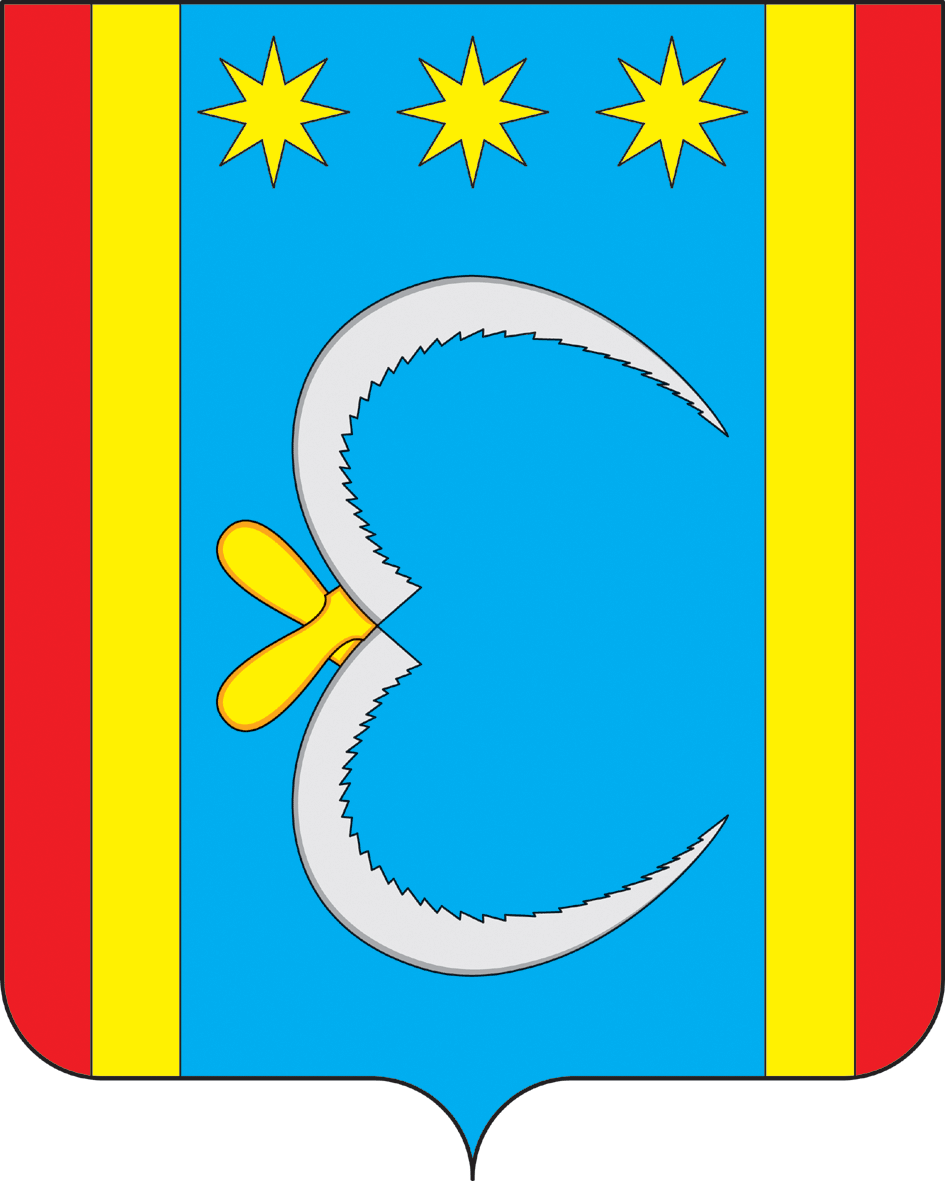 АДМИНИСТРАЦИЯ НИКОЛО-АЛЕКСАНДРОВСКОГО СЕЛЬСОВЕТАОКТЯБРЬСКОГО РАЙОНА АМУРСКОЙ ОБЛАСТИПОСТАНОВЛЕНИЕАДМИНИСТРАЦИЯ НИКОЛО-АЛЕКСАНДРОВСКОГО СЕЛЬСОВЕТАОКТЯБРЬСКОГО РАЙОНА АМУРСКОЙ ОБЛАСТИПОСТАНОВЛЕНИЕАДМИНИСТРАЦИЯ НИКОЛО-АЛЕКСАНДРОВСКОГО СЕЛЬСОВЕТАОКТЯБРЬСКОГО РАЙОНА АМУРСКОЙ ОБЛАСТИПОСТАНОВЛЕНИЕАДМИНИСТРАЦИЯ НИКОЛО-АЛЕКСАНДРОВСКОГО СЕЛЬСОВЕТАОКТЯБРЬСКОГО РАЙОНА АМУРСКОЙ ОБЛАСТИПОСТАНОВЛЕНИЕАДМИНИСТРАЦИЯ НИКОЛО-АЛЕКСАНДРОВСКОГО СЕЛЬСОВЕТАОКТЯБРЬСКОГО РАЙОНА АМУРСКОЙ ОБЛАСТИПОСТАНОВЛЕНИЕ 17.10.2018                                                         № 52с. Николо-Александровкас. Николо-Александровкас. Николо-Александровкас. Николо-Александровкас. Николо-Александровка